Zał. Nr 5 Przydatne materiały dydaktyczne 
do wątku tematycznego nr 5: „Społeczność Chłapowa. Znani mieszkańcy Chłapowa:”
projektu zajęć i wycieczki pt. 
„Śladami Augustyna Necla po ścieżkach Nordy 
(Władysławowo-Chłapowo)”Uwaga: Załączone tu materiały dydaktyczne do wątku tematycznego nr 4 projektu zajęć i wycieczki są z założenia dedykowane nauczycielom. Uczniom należy udostępniać te materiały, do których nie mają dostępu lub mają dostęp utrudniony. Należy stymulować samodzielność uczniów i zachęcać ich do samodzielnego zdobywania wiadomości przydatnych do projektu oraz premiować ich za te dokonania. Efekty pracy uczniów mogą być podstawą oceniania ich zaangażowania i przyrostu wiedzy uczniów osiągniętej dzięki uczestnictwie w projekcie.Proponowane treści edukacyjne: 1. Społeczność Chłapowa w przeszłości i obecnie (rybacy i rolnicy, obsługa turystyczna, strażacy, sołtys, inni),2. Znani mieszkańcy Chłapowa: Augustyn Necel (1902-1976), szkutnik-samouk Franciszek Hintzke (1905-…), rybacy (Franciszek Gojka, Paweł Gojka, Augustyn Bolda Mòdreczk, Augustyn Styn, Józef Glembin, Andrzej Wrosz, Michał Jeka i in.), rolnicy;3. Ochotnicza Straż Pożarna w Chłapowie4. Stowarzyszenie Przyjaciół Chłapowa;5. Kultywowanie tradycji, kuchnia rybacka;6. Mieszkańcy Chłapowa w filmie.Ad. 1. Społeczność Chłapowa w przeszłości (rybacy i rolnicy) i obecnieRolnicy w Chłapowierolnicy (np. rodzina Jeka – b. właściciele pola na obecnym campingu Alexa)Rybacy w ChłapowieOpisani przez A. Necla rybacy to m. in. Franciszek Gojka, Paweł Gojka, Augustyn Bolda Mòdreczk, Augustyn Styn, Józef Glembin, Andrzej Wrosz, Michał Jeka i in. Bardzo ciekawe informacje o rybakach znajdują się we Wstępie autorstwa Franciszka Fenikowskiego do powieści Kutry o czerwonych żaglach (1955) Augustyna Necla. Warto uczniów do tego tekstu odesłać. Tekst znajduje się w Zał. Nr 1 do niniejszego scenariusza zajęć i wycieczki.Proponowane aktywności uczniów:analiza zdjęć: wykonywane czynności, sprzęty towarzyszące, charakterystyka ubioru, miejsce zrobienia zdjęcia, itp.wywiady z mieszkańcami Chłapowa,poszukiwanie miejsca zamieszkania wybranych, znanych z literatury i piśmiennictwa mieszkańców Chłapowa,analiza map Chłapowa i odnalezienie pól/działek rolniczych uprawnych, porównanie z wyglądem/stanem współczesnym.odwiedzenie miejscowego cmentarza i odszukanie grobów wybranych postaci oraz kontekstu społecznego.współczesne sposoby zarobkowania, np. usługi turystyczne, usługi inne, (odwiedzenie miejsc)wywiad z sołtysemwywiad z członkiem/członkami Stowarzyszenia Przyjaciół Chłapowainne.Ad. 2. Znani mieszkańcy Chłapowa: Augustyn Necel (1902-1976), szkutnik-samouk Franciszek Hintzke (1905-   )Augustyn Necel – rybak-pisarzFranciszek Hintzke - szkutnikReportaż z „Głosu Wybrzeża” z 1976 r. pochodzi ze strony fejsbukowej Stowarzyszenia Przyjaciół Chłapowa; udostępnienie materiałów – potomkowie Franciszka Hintzke.Przykładowe aktywności uczniów:Uczniowie mogą zbadać, jak mieszkańcy Chłapowa pamiętają swoich najsławniejszych chłapowian. Mogą odnaleźć miejsce, gdzie mieszkał i pracował F. Hintzke.Ad. 3. Ochotnicza Straż Pożarna w ChłapowieOchotnicza Straż Pożarna w Chłapowie najprawdopodobniej została założona w 1883 r. Według przekazów jest to najstarsza tego typu jednostka w powiecie Puck, w którym działa kilkadziesiąt jednostek straży. Siedzibą organizacji jest miejscowość Chłapowo, natomiast teren działania rozciąga się na obszar miasta Władysławowa oraz miejscowości położonych w rejonie pomocy wzajemnej. W ramach struktur organizacyjnych OSP zrzeszeni są: członkowie czynni, członkowie honorowi, członkowie wspierający, członkowie młodzieżowych drużyn pożarniczych kobiecej i męskiej, członkowie harcerskiej drużyny pożarniczej. Na wyposażeniu jednostki operacyjno-technicznej znajduje się: - GCBA 5/32 Scania P400, - SLRt Ford Transit. Obecnie, działając na podstawie ustawy o stowarzyszeniach, interesy jednostki reprezentują wyłonieni w drodze wyborów członkowie zarządu OSP w Chłapowie.	Źródło: https://www.chlapowo.pl/Chlapowo/Ochotnicza-Straz-Pozarna-w-ChlapowiePrzykładowe aktywności uczniów:Uczniowie mogą przeprowadzić wywiad ze strażakami, by dowiedzieć się więcej o ich pracy i osiągnięciach. Mogą poznać zasady funkcjonowania ochotniczej straży pożarnej, obejrzeć kronikę strażaków.Ad. 4 Kultywowanie tradycji, kuchnia rybackaKuchnia regionalna„Rybołówstwo wpłynęło także na sposób odżywiania się rybaków, ich rodzin i całej społeczności lokalnej. Na Kaszubach północnych i środkowych powstała specyficzna kuchnia oparta na rybach łowionych zarówno w wielkim, jak też „małym morzu” i jeziorach. Spożywano je w różnych postaciach, nawet kilka razy dzienne. Przygotowywano także zapasy solonych ryb na okres zimy i sztormów”.Więcej: a/ Kuklik M., Odtworzone, tradycyjne pożywienie regionalne szansą na nową atrakcję czy tylko ciekawostka etnograficzna?, [w:] „Biuletyn Stowarzyszenia Muzeów na Wolnym Powietrzu w Polsce, Nr 14, 2013, s. 213-224.	
https://www.muzeaskansenowskie.eu/biuletyn-stowarzyszenia-muzeow-na-wolnym-powietrzu-w-polsce-nr-14-2013/b/ Kwaśniewska A. O specyfice pożywienia rybaków kaszubskich 	
http://plgr.pl/UserFiles/rybak_343-392.pdfAd. 4. Mieszkańcy Chłapowa w filmieUczniowie oglądają film krótkometrażowy pt. Nad Bałtykiem zielonym Chłapowo w 1960 roku, który był kręcony był w Chłapowie, w większości z udziałem mieszkańców miejscowości. Przedstawia życie rybaków, ich zwyczaje i sposoby poławiania ryb. Film ten można by obejrzeć wieczorem przed snem, gdyby grupa nocowała w Chłapowie lub też w szkole przed lub po powrocie z wycieczki. 	
https://www.youtube.com/watch?v=XLFtQ_5kHIs&fbclid=IwAR18AzynGQzcDOb9KZ9-oR1bxiaj7uKcvbU6eQDnTNY14nD93fmBkwflpEo&ab_channel=Falachlapowo Na pięknej Chłapowskiej plaży kręcono kilka filmów: „Na srebrnym Globie”, sceny odcinka „Podróż za jeden uśmiech”, w 1970 film „Kaszëbë” i inne. Ten ostatni film był kręcony m.in. na plaży przy Rudniku i w Rudniku. Jako statyści występowali w nim mieszkańcy Chłapowa. Mieszkańcy Chłapowa występują także w filmie: 
Foto 1. Chłapowo to jednak nie tylko tradycje rybackie. Wielu mieszkańców utrzymywało się z rolnictwa, niektórzy rybaczenie uzupełniali rolnictwem inni rolnictwo uzupełniali rybaczeniem. Zdjęcie z przełomu lat 50/60 XX wieku. Pole na miejscu obecnego kempingu Alexa. Stoją od lewej: Jan Dominik, Teodor Jeka i jego szwagier Augustyn Jeka. Źródło: Stowarzyszenie Przyjaciół Chłapowa na Facebooku.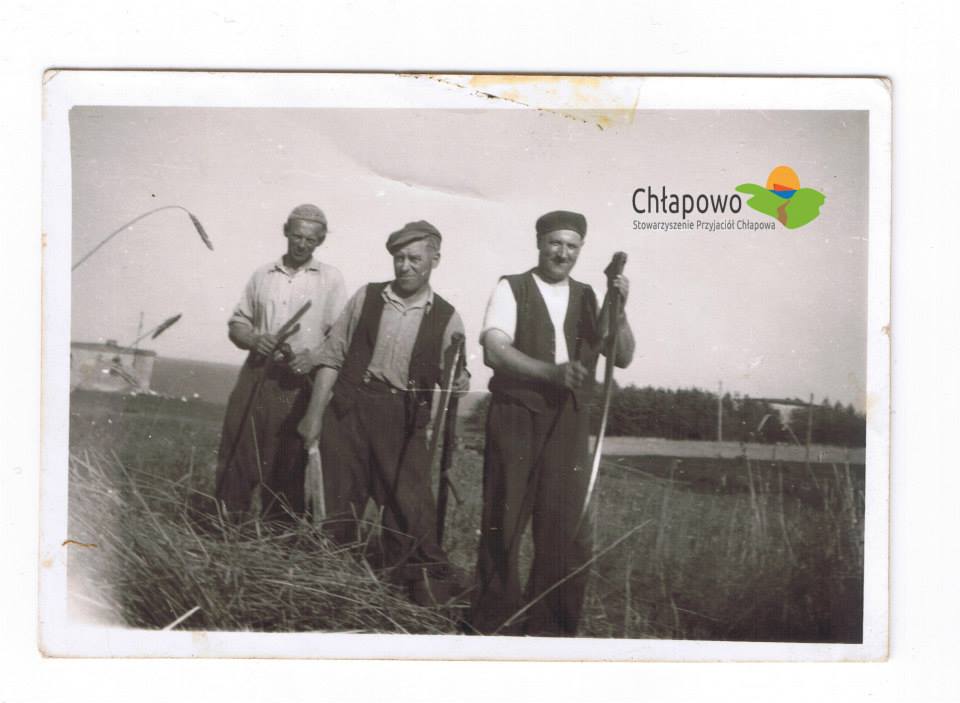 
Foto 2. W żniwach udział brały całe rodziny i sąsiedzi. Zdjęcie zrobione na przełomie lat 50/60 XX wieku. Pole na miejscu obecnego kempingu Alexa. Stoją od lewej: Helena Bolda, Klara Skwiercz (po mężu Dąbrowska), Eugenia Jeka (po mężu Necel) i jej ciocia Marcjanna Jeka. Źródło: Stowarzyszenie Przyjaciół Chłapowa na Facebooku. 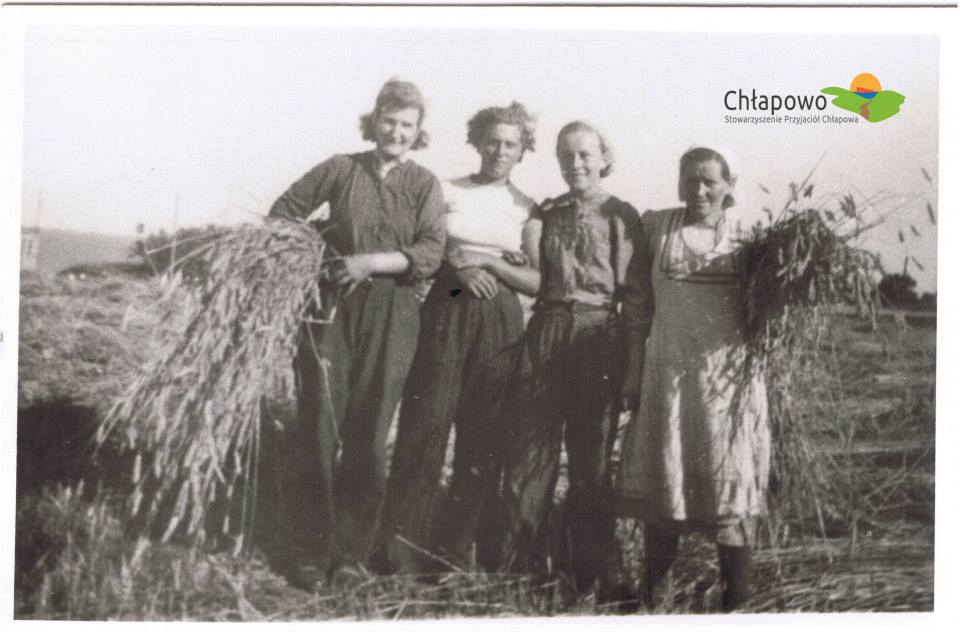 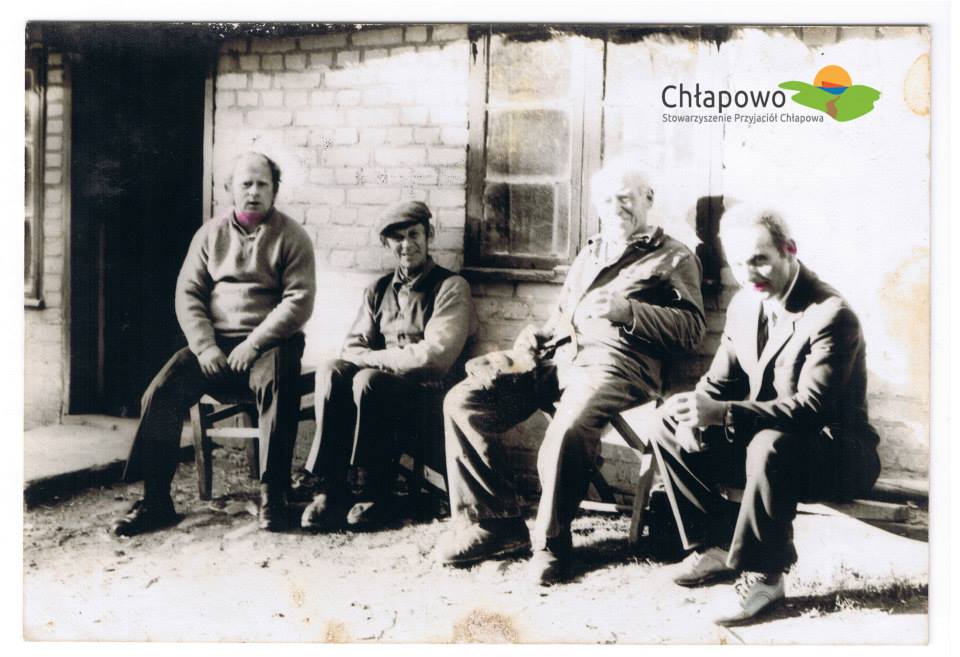 Foto 3. „A po ciężkiej fizycznej pracy czas na odpoczynek przed chałupą. Zdjęcie zrobione w 1980 r. Siedzą od lewej: Józef Jeka (kto nie pamięta go jako wspaniałego szewca?), Jan Dominik, Teodor Jeka i Czesław Jeka”. Źródło: Udostępnienie zdjęcia na Facebooku przez Stowarzyszenie Przyjaciół Chłapowa.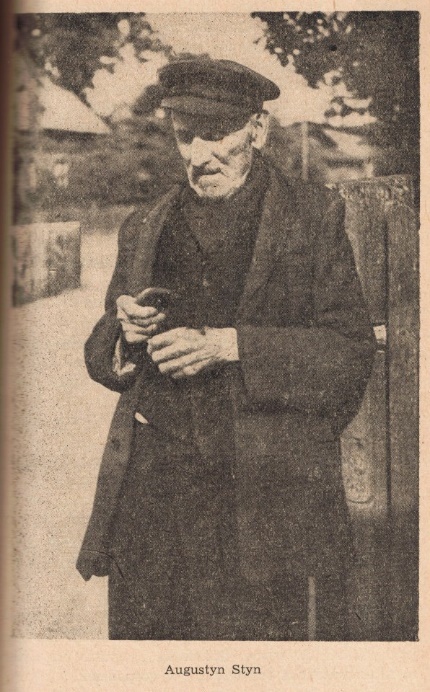 Foto 4. Augustyn Styn. Zdjęcie pochodzi z książki "Kutry o Czerwonych Żaglach" (1955), s. 201.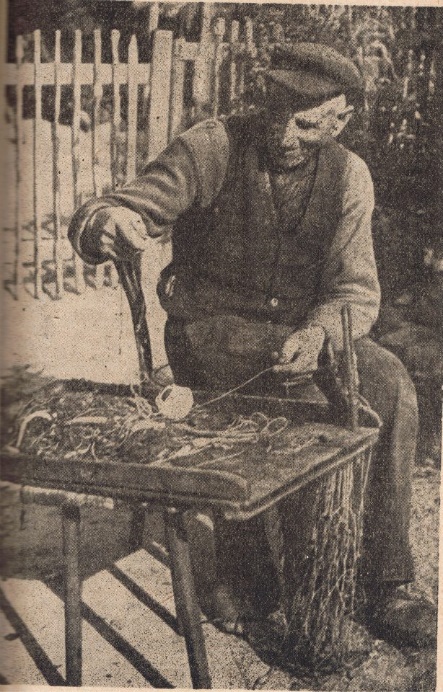 Foto 5. Mieszkaniec Chłapowa Józef Glembin. 
Zdjęcie pochodzi z książki "Kutry o Czerwonych Żaglach" wydanej w 1955 roku, s. 133.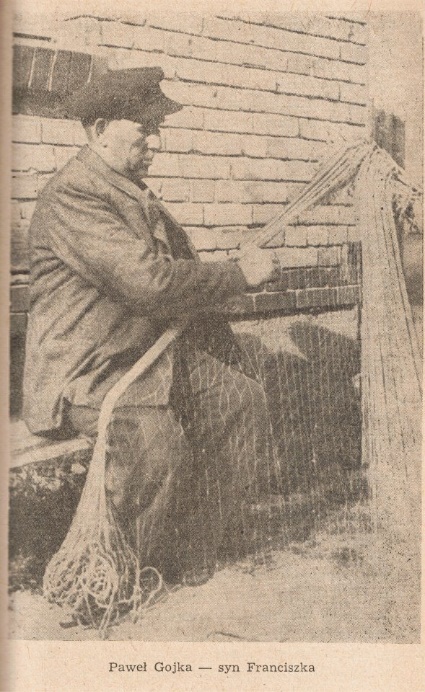 Foto 6. Paweł Gojka – syn Franciszka. Zdjęcie pochodzi z książki "Kutry o Czerwonych Żaglach" (1955), s. 149.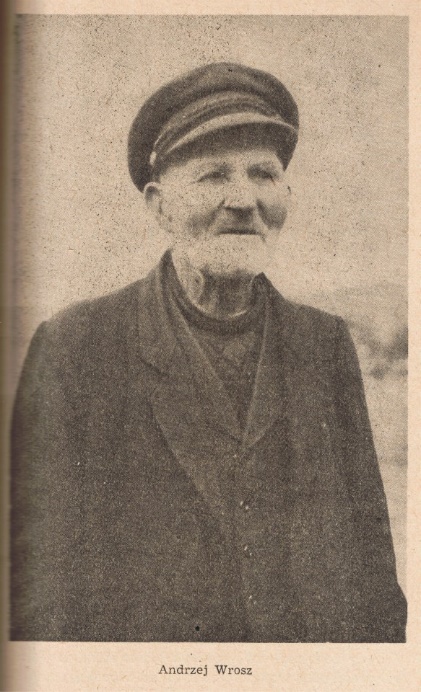 Foto 7. Andrzej Wrosz. Zdjęcie pochodzi z książki "Kutry o Czerwonych Żaglach" (1955), s. 165.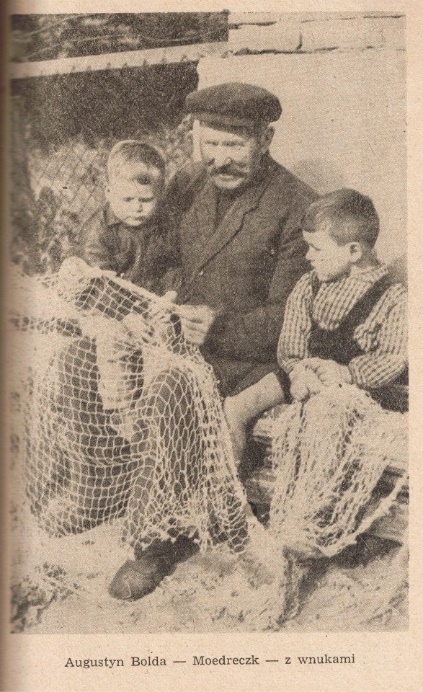 Foto 8. Augustyn Bolda – Mòdreczk – z wnukami. Zdjęcie pochodzi z książki "Kutry o Czerwonych Żaglach" (1955), s. 183.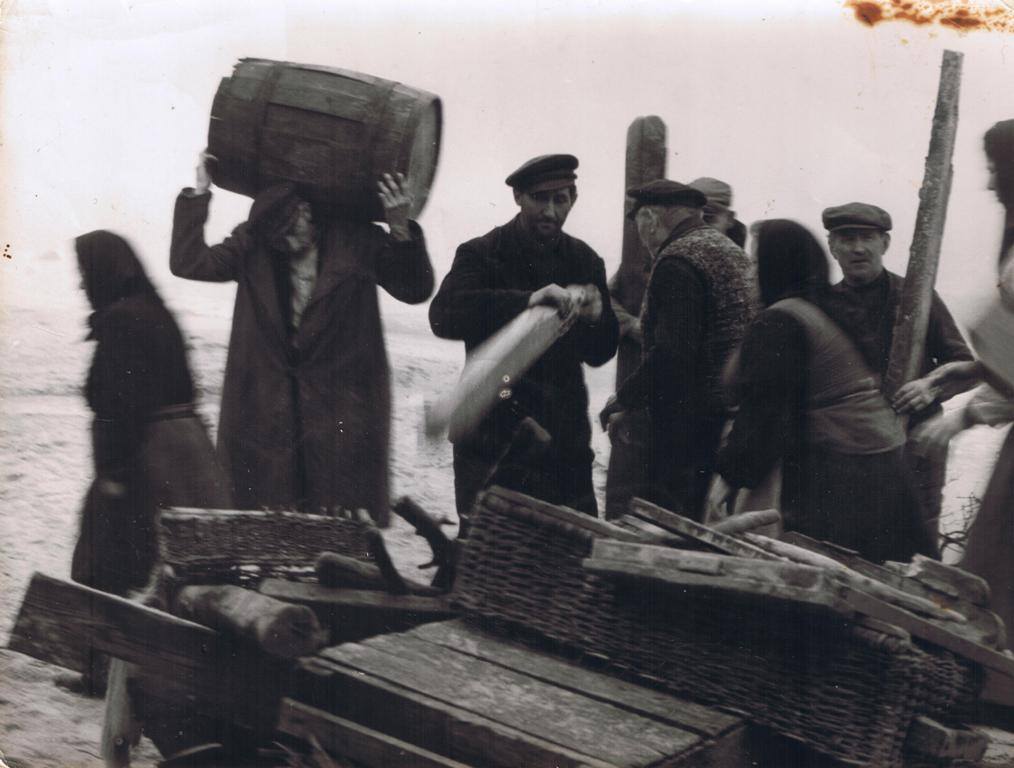 Foto 9. W środku (w czapce) Michał Jeka.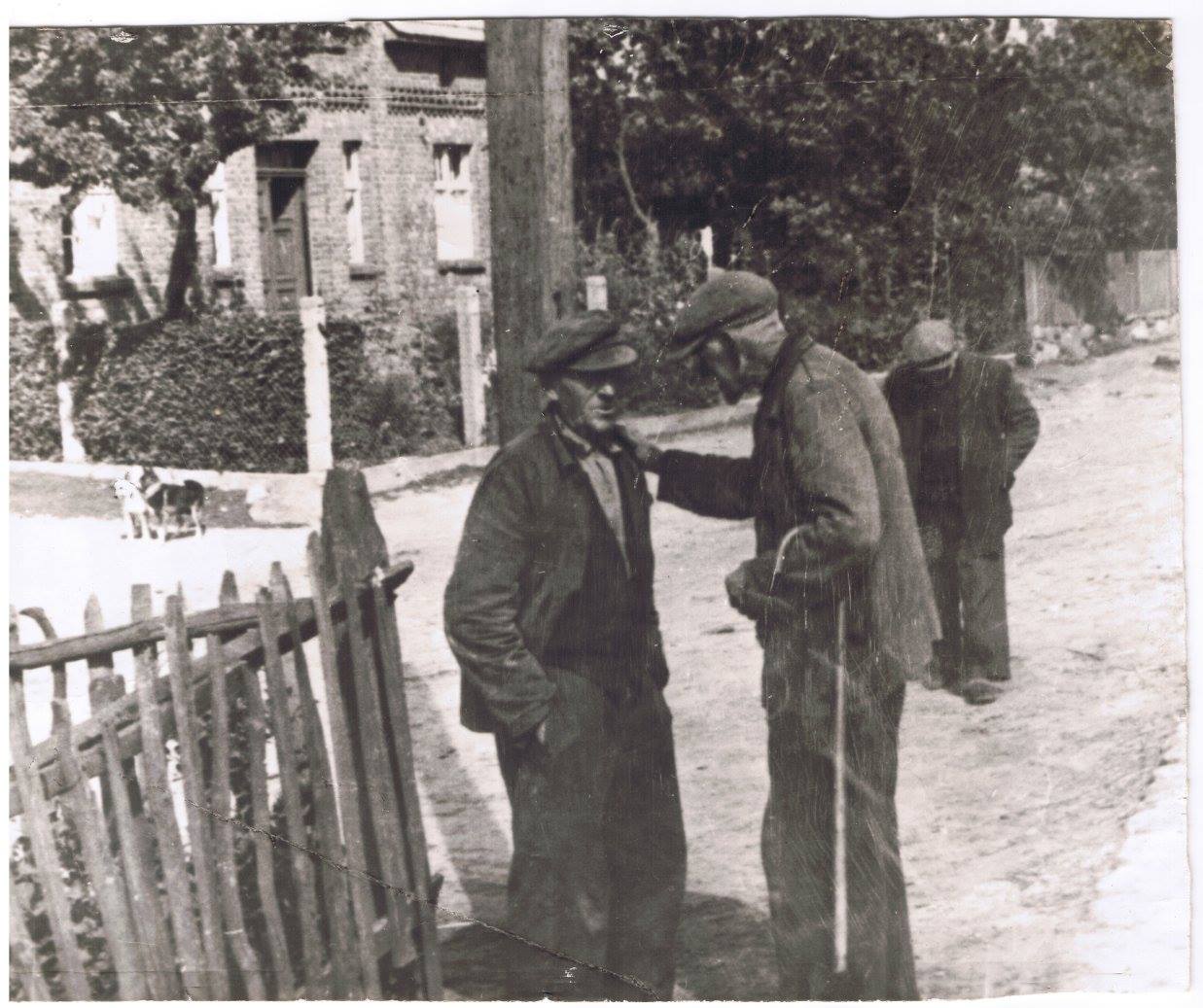 Foto 10. Dawni mieszkańcy Chłapowa - od lewej Paweł Gojke, Józef Mach i Józef Ceynowa - na obecnym rozdzieleniu ulic Władysławowska - Gospodarska. Zdjęcie pochodzi ze strony fejsbukowej Stowarzyszenia Przyjaciół Chłapowa, udostępnienie zdjęcia pan Stanisław Gojke. 
https://www.facebook.com/256399444540260/
photos/a.398046963708840/439358262911043/ 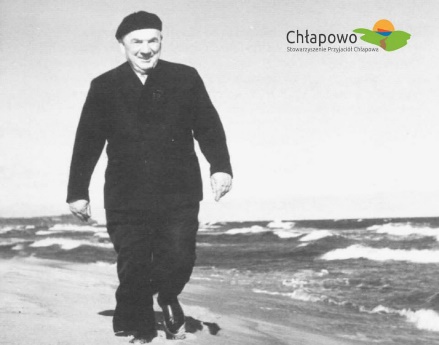 Foto 11. Najsłynniejszy chłapowianin - Augustyna Necel. który urodził się w tej miejscowości i opisał w swoich książkach życie rybaków z Nordowych Kaszub z odległych już czasów XIX wieku - czy I połowy XX wieku oraz zdarzenia historyczne.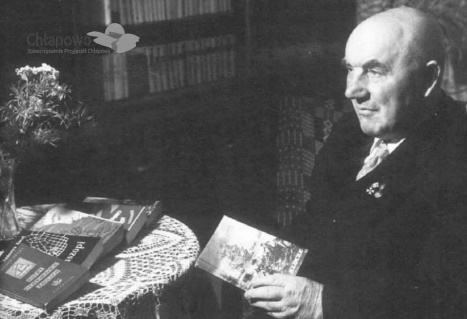 Foto 12. Augustyn Necel z częścią swojego dorobku literackiego. Na pierwszym planie książki "Kutry o czerwonych żaglach" i "Maszopi" książki prawie w całości poświęcone chłapowskim rybakom. Udostępnił syn pisarza pan Franciszek Necel.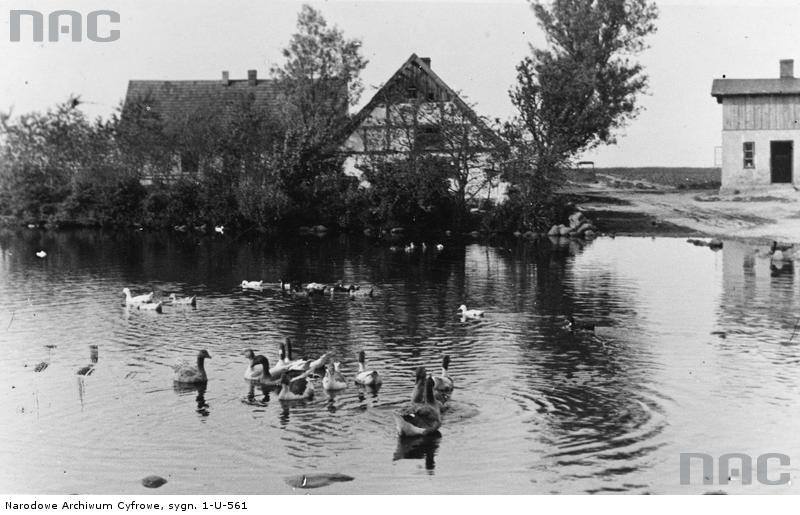 
Foto 13. Bardzo ciekawa dyskusja odbyła się na Facebooku Stowarzyszenia Przyjaciół Chłapowa, rzucająca więcej światła na fakty z życia Augustyna Necla. „Chłapowo w rejonie stawu lata międzywojenne XX wieku. W tym domu z pruskiego muru w tamtych czasach zwany Batorym, prawdopodobnie urodził się i pierwsze lata życia spędził Augustyn Necel. Bardziej na prawo widać studnię, tzw. na sikorkach. Sikorki - podobno tak zwano tę część Chłapowa.” Członkini grupy, pani Jolanta Gajda przekazała na FB informację następującą: „tak przy tym domu Augustyn Necel się fotografował i twierdził że się tam urodził, pamiętam z dzieciństwa jego wizyty z reporterami.”
Foto 14. Przy obecnej ulicy Poprzecznej żył urodzony w 1905 roku Franciszek Hintzke. Też był zresztą rybakiem ale z czasem poświęcił się swojej prawdziwej miłości. Szkutnik - prawdziwy fachowiec w swoim zawodzie. Budowane przez niego w szopie łodzie przez długie lata pływały po Bałtyku. (SPCh na FB)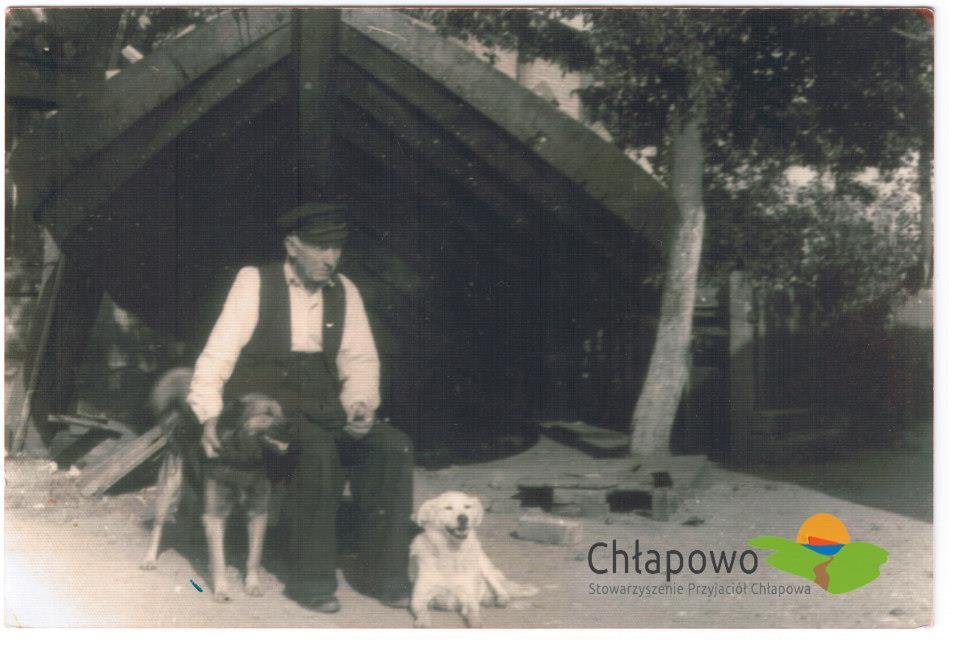 
Foto 15. Franciszek Hintzke przed warsztatem.
(SPCh na FB)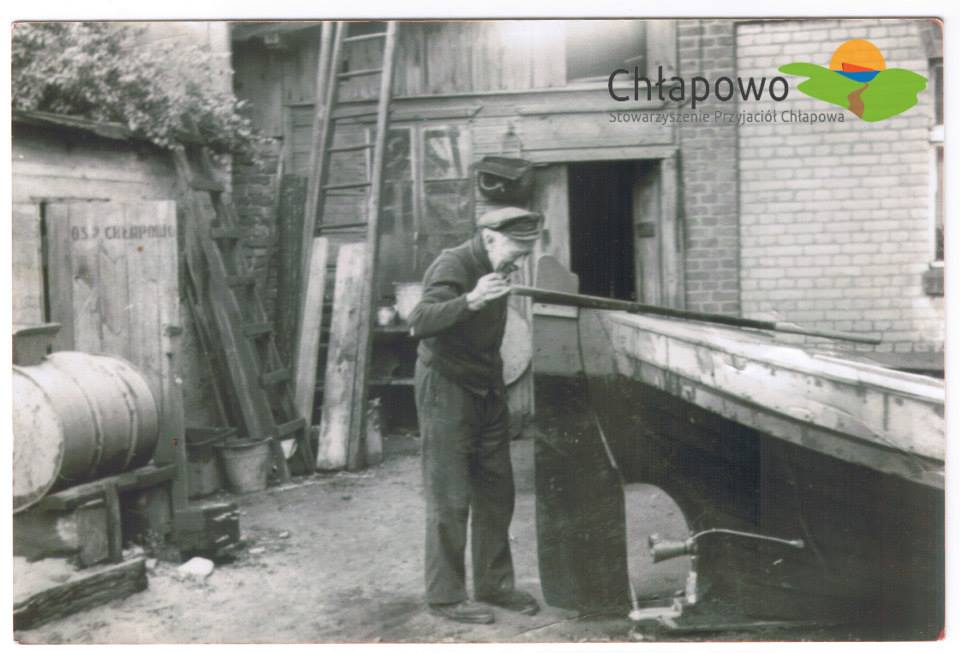 
Foto 16. Kolejna łódź na podwórzu.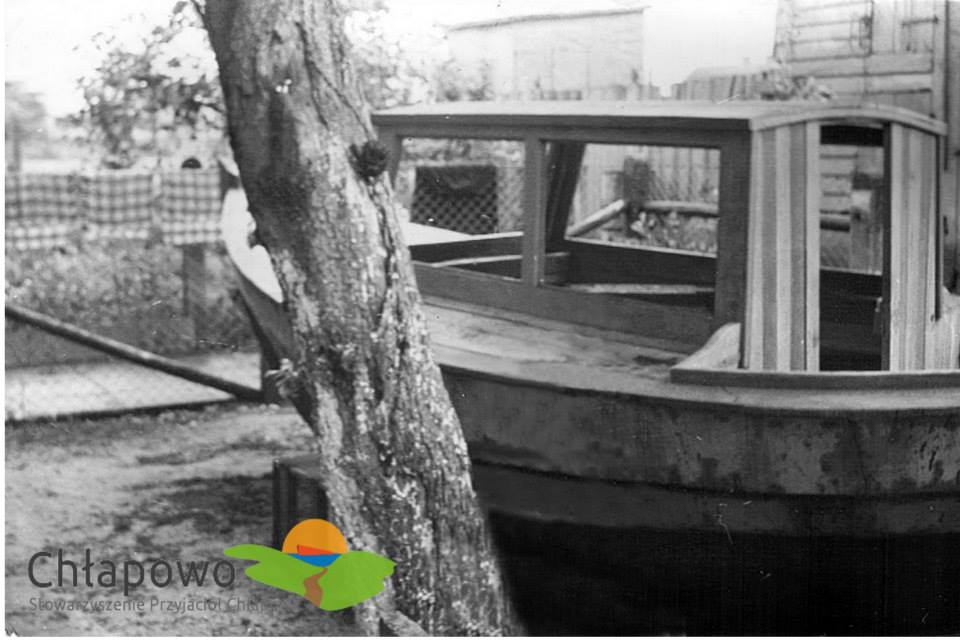 (SPCh na FB).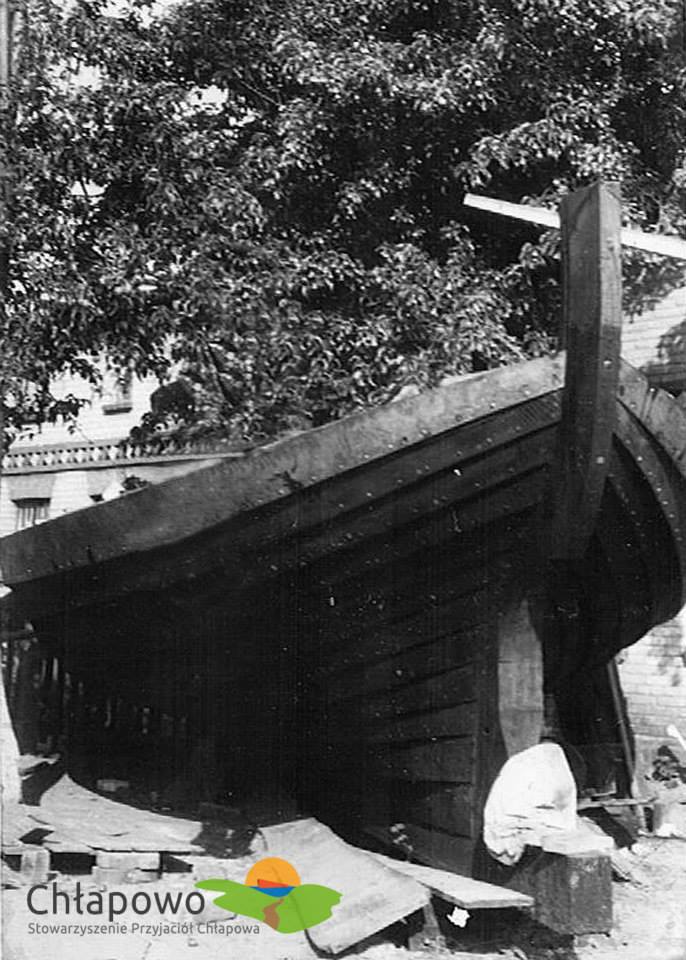 Foto 17. Takich i podobnych łodzi Franciszek Hintzke w swoim życiu wykonał około 150. (SPCh na FB). 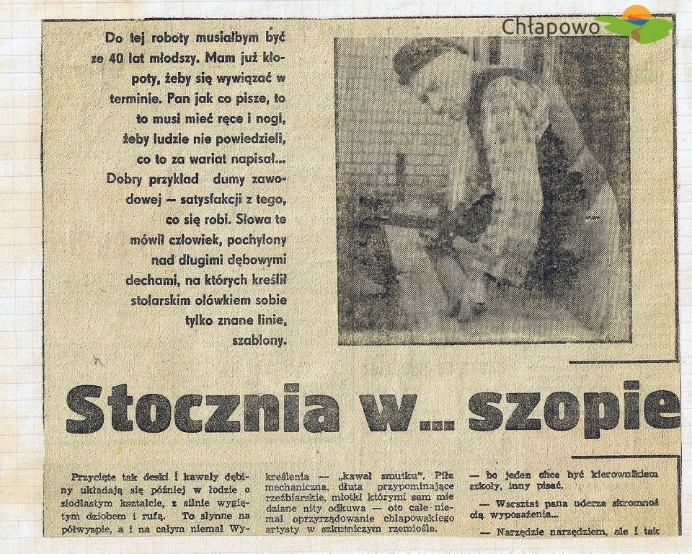 Foto 18. Skan artykułu o F. Hintzke.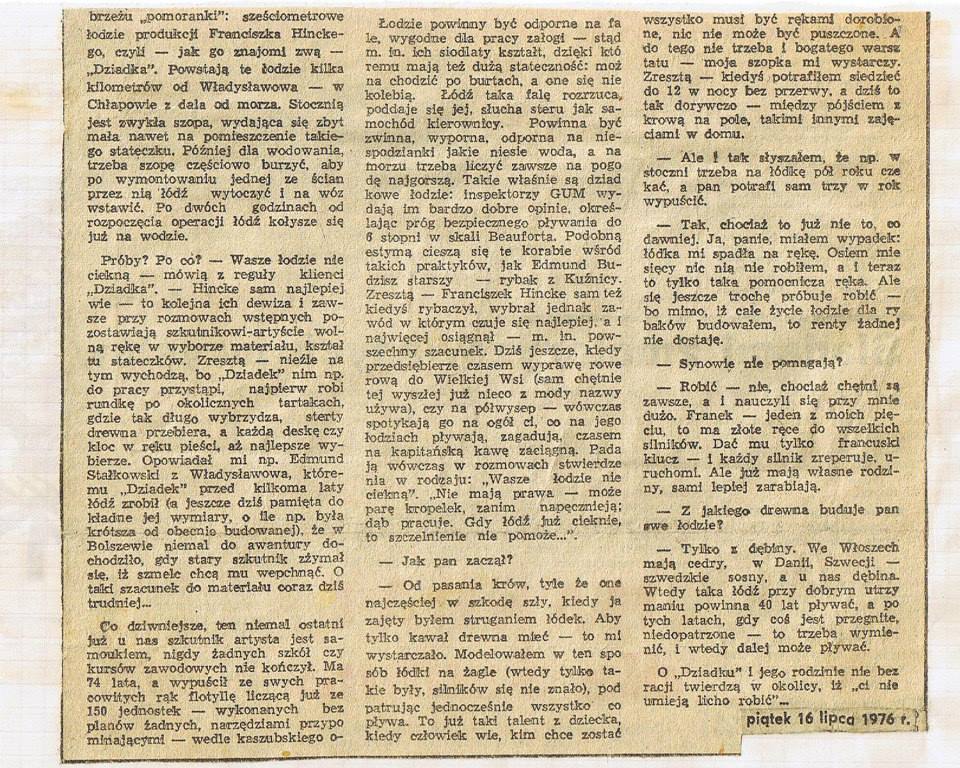 Foto 19. Skan artykułu o F. Hintzke.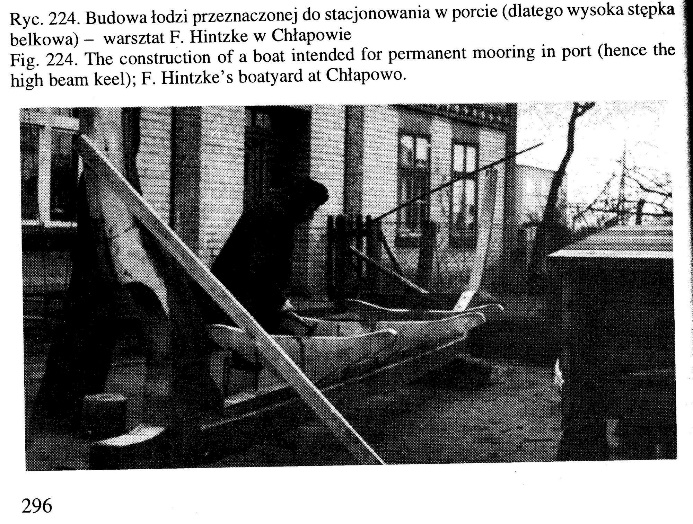 Foto 20. „Budowa łodzi przeznaczonej do stacjonowania w porcie (dlatego wysoka stępka belkowa) – warsztat F. Hintzke w Chłapowie.”Źródło: J. Litwin, Polskie szkutnictwo ludowe XX wieku , s.296.
Foto 21. Lata 50-te XX wieku. Staw  centralny punkt Chłapowa. Można powiedzieć, że Chłapowo wyrosło wokół stawu, który do końca lat 60-tych był nieuregulowany. W tle kuźnia Augustyna Roeske oraz zabudowania Kossów, Skwierczów i Bizewskich. Zdjęcie zamieszczone na stronie SPCh na FB, udostępnienie zdjęcia - pani Anieli Kulik.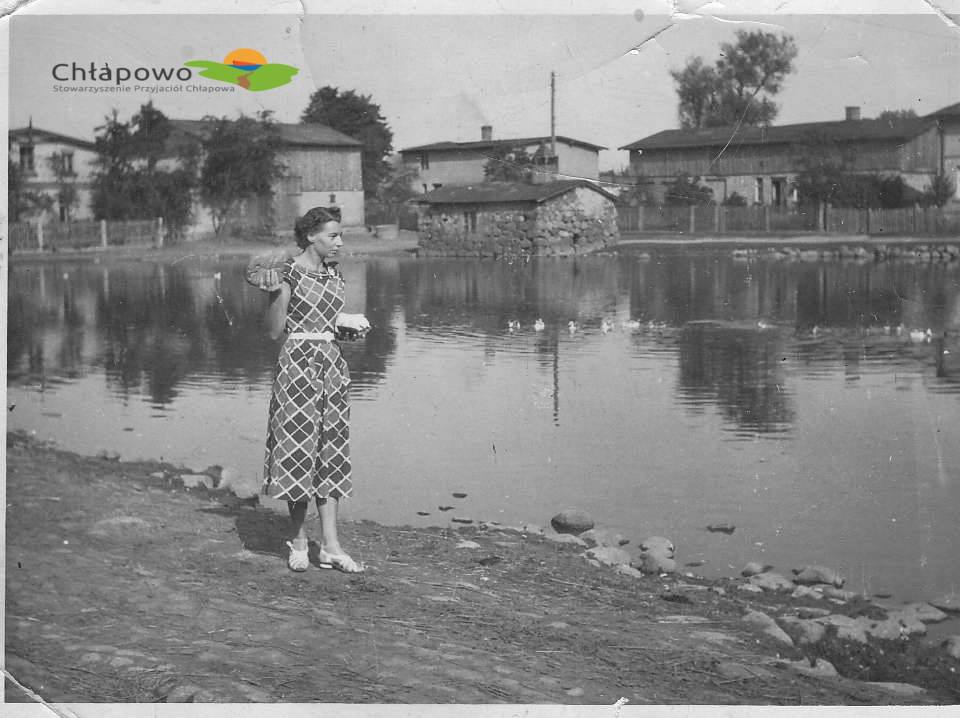 
Foto 22. Kuźnia Augustyna Roeske nad stawem. Zdjęcie wykonane przed 1955 rokiem, pochodzi z wydanej w tymże roku książki Augustyna Necla "Kutry o czerwonych żaglach", s. 99.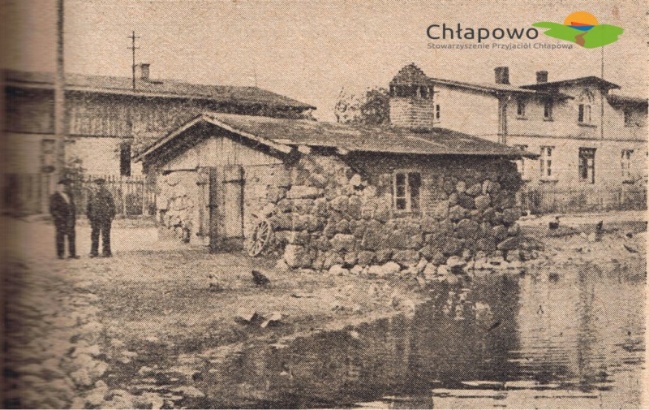 
Foto 23. W tym miejscu, w roku 1956 OSP Chłapowo, po zakupieniu działki, społecznie wybudowało remizę parterową o wymiarach 8x6 m. Pod koniec lat 70-tych XX wieku w tym miejscu zaczyna powstawać obecna remiza strażacka. Zdjęcie pochodzi z kroniki OSP Chłapowo, zamieszczone zostało na stronie SPCh na FB.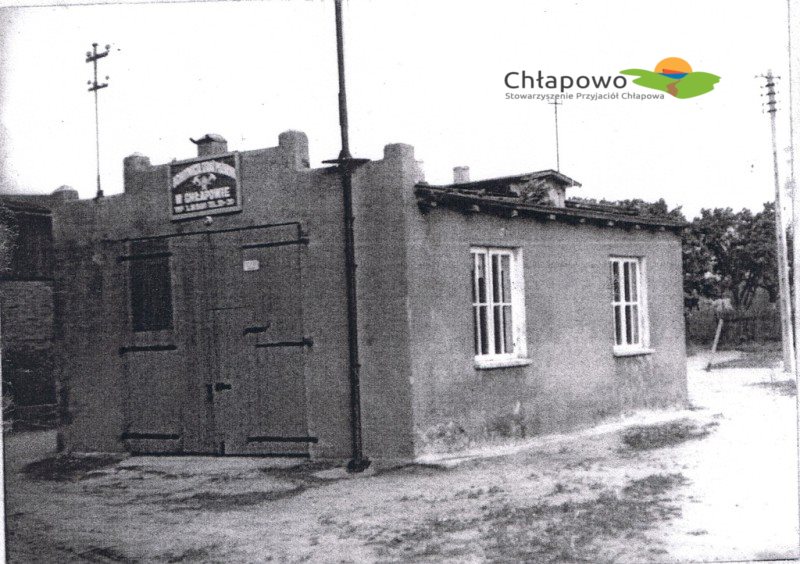 
Foto 24. W 1969 roku staw uregulowano i ogrodzono. Był wtedy dwa razy większy niż dziś. O połowę zmniejszono go w latach 80 -tych XX wieku. Zdjęcie z kroniki OSP Chłapowo zamieszczone zostało na stronie SPCh na FB.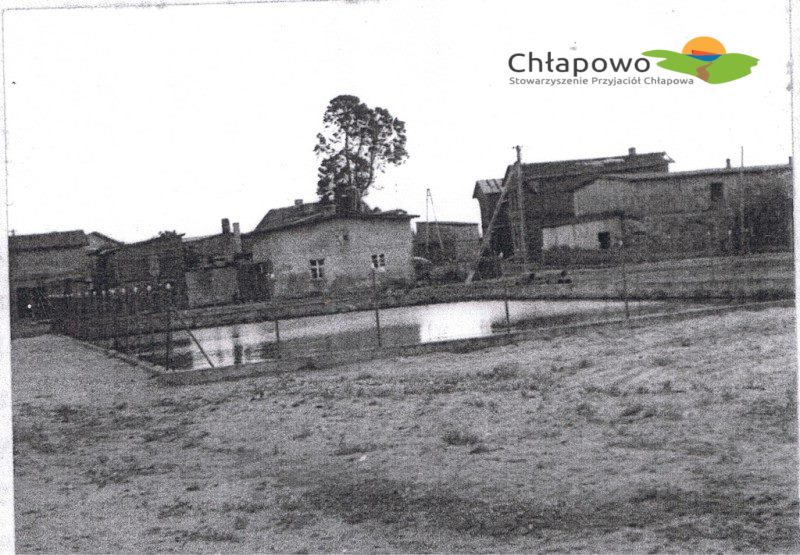 
Foto 25. W październiku 1969 r. oddano do użytku uregulowany zbiornik wodny. Zdjęcie z kroniki OSP Chłapowo zamieszczone zostało na stronie SPCh na FB. 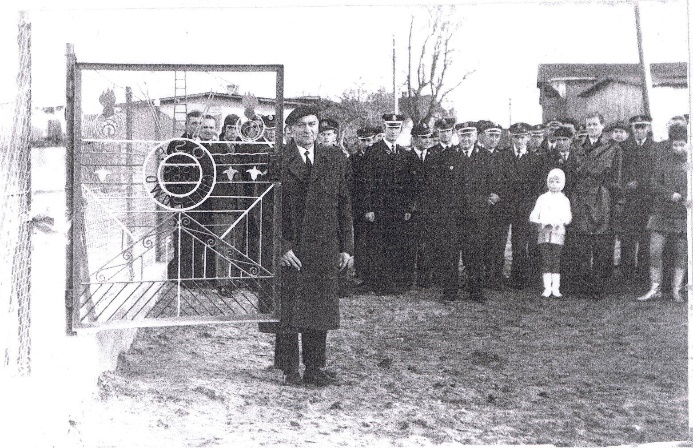 
Foto 26. Sierpień 2015 r. Miejsce, gdzie przez wieki znajdował się staw wygląda zupełnie inaczej, na jego miejscu pojawiła się remiza strażacka i plac zabaw. Źródło: strona SPCh na FB 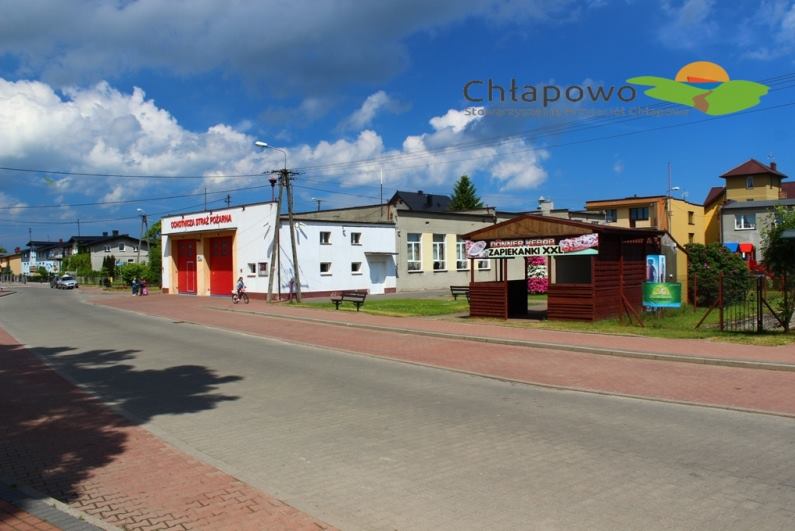 